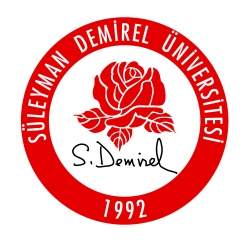 NOT 1: Öğrenci kimliği forma eklenmelidir. Öğrenci kimliğini kaybedenler, yerel bir gazeteye vermiş oldukları kayıp (zayi) ilanının yer aldığı gazete sayfasının tamamını forma eklemelidirler.NOT 2: Bu form, ilgili Anabilim Dalı Başkanlığı’na teslim edilmelidir. Anabilim dalı, formu sayı atayarak enstitüye göndermelidir.NOT 3: BU FORM BİLGİSAYAR ORTAMINDA DÜZENLENECEKTİR.Sayı:                                                                                                                                                                                             Tarih: … / … / 20…Sayı:                                                                                                                                                                                             Tarih: … / … / 20…I - ÖĞRENCİ BİLGİLERİI - ÖĞRENCİ BİLGİLERİAd SOYADNumaraAnabilim DalıLisansüstü Seviye    YÜKSEK LİSANS                    DOKTORA         Öğrenim Dönemi    DERS                                         TEZTez Adı (Eğer varsa)TelefonII - ÖĞRENCİ KAYIT SİLDİRME BEYANIII - ÖĞRENCİ KAYIT SİLDİRME BEYANI          Kendi isteğimle kaydımı sildirmek istiyorum.  Gereğini arz ederim.                                                                                                                                                              … / … / 20...                                                                                                                                                           Ad SOYAD                                                                                                                                                        İmza          Kendi isteğimle kaydımı sildirmek istiyorum.  Gereğini arz ederim.                                                                                                                                                              … / … / 20...                                                                                                                                                           Ad SOYAD                                                                                                                                                        İmzaIII - DANIŞMAN GÖRÜŞÜIII - DANIŞMAN GÖRÜŞÜ          Danışmanlığını yürüttüğüm yüksek lisans / doktora öğrencisi ...................................................................’ın kayıt sildirme isteği tarafımca uygun görülmüştür.					  	                              									                                              … / … / 20…                                                                                                                                                                                        Unvan Ad SOYAD							                                                         	                  İmza          Danışmanlığını yürüttüğüm yüksek lisans / doktora öğrencisi ...................................................................’ın kayıt sildirme isteği tarafımca uygun görülmüştür.					  	                              									                                              … / … / 20…                                                                                                                                                                                        Unvan Ad SOYAD							                                                         	                  İmzaIV - ANABİLİM DALI BAŞKANI GÖRÜŞÜIV - ANABİLİM DALI BAŞKANI GÖRÜŞÜ          Anabilim dalımız yüksek lisans / doktora öğrencisi ...................................................................’ın kayıt sildirme isteği tarafımca uygun görülmüştür.												                                                                                                                                                                                             … / … / 20…                                                                                                                                                                                        Unvan Ad SOYAD							                                                         	                 İmza          Anabilim dalımız yüksek lisans / doktora öğrencisi ...................................................................’ın kayıt sildirme isteği tarafımca uygun görülmüştür.												                                                                                                                                                                                             … / … / 20…                                                                                                                                                                                        Unvan Ad SOYAD							                                                         	                 İmza